ΔΕΛΤΙΟ ΤΥΠΟΥ«Διδώ και Αινείας»Η όπερα του Henry Purcell στις ΣέρρεςΚυριακή 3 Νοεμβρίου/ 20:00Ελεύθερη είσοδοςΤο Κέντρο Πολιτισμού της Περιφέρειας Κεντρικής Μακεδονίας, σε συνεργασία με την Περιφερειακή Ενότητα Σερρών και με την υποστήριξη της Εφορείας Αρχαιοτήτων Σερρών, αναδεικνύουν τα μνημεία της πόλης των Σερρών, μέσα από εκδηλώσεις με ιδιαίτερο χαρακτήρα και υψηλή αισθητική.Στο πλαίσιο αυτό, θα παρουσιαστεί η όπερα του Henry Purcell «Διδώ και Αινείας» μετά την τεράστια επιτυχία που σημείωσε στο Θέατρο  «St. Petersburg Chamber Opera» στην Αγία Πετρούπολη.Η παράσταση θα φιλοξενηθεί στο Ζιντζιρλί Τζαμί, σε ένα ιδιαίτερο χώρο, μυσταγωγικό, γεμάτο ιστορία και μνήμες την Κυριακή 3 Νοεμβρίου, στις 20:00.Το Ζιντζιρλί Τζαμί θεωρείται μνημείο εξαιρετικής ακουστικής και αποτελεί αρχιτεκτόνημα ιδιαίτερης αισθητικής της περίφημης σχολής Μιμάρ Σινάν. Βρίσκεται στο νοτιοδυτικό τμήμα της πόλης των Σερρών, στην πλατεία Εμπορίου και αποτελεί σημείο αναφοράς στην πολιτιστική ζωή του τόπου. Είναι ένα από τα τρία σημαντικά μνημεία που κτίστηκαν στην πόλη και χρονολογείται από το 16ο αιώνα. Πρόκειται για ένα μεσαίου μεγέθους Τζαμί μ' έναν κεντρικό τετράπλευρο χώρο ο οποίος περιβάλλεται από διώροφη στοά στηριγμένη σε κίονες στις τρεις πλευρές του, ανατολική, βόρεια και δυτική. Ο κεντρικός χώρος καλύπτεται με τρούλο, ενώ το ισόγειο και ο όροφος των στοών καλύπτονται με σκαφοειδείς θόλους. Ένα από τα τουρκικά μνημεία στην πόλη των Σερρών που παρουσιάζει ιδιαίτερο ενδιαφέρον, λόγω της ορατής επίδρασης από τη Βυζαντινή αρχιτεκτονική που βρίσκεται στην οδό Αδριανουπόλεως και Ανατολικής Θράκης. Η όπερα του Henry Purcell «Διδώ και Αινείας» αποτελεί μια παραγωγή, που σχεδιάστηκε από το Κέντρο Πολιτισμού Περιφέρειας Κεντρικής Μακεδονίας και παρουσιάστηκε, με εξαιρετική επιτυχία, στη Θεσσαλονίκη το Μάρτιο του 2018 για 9 παραστάσεις, με Θεσσαλονικείς λυρικούς τραγουδιστές διεθνούς αναγνώρισης. Την καλλιτεχνική επιμέλεια της παραγωγής έχει ο Αθανάσιος Κολαλάς.Την σκηνοθεσία υπογράφει ο Δημήτρης Κυανίδης, τα κοστούμια η ιδρυτής και πρώτη Πρόεδρος της «Όπερας Θεσσαλονίκης» Ιωάννα Μανωλεδάκη και την σκηνογραφία ο Αθανάσιος Κολαλάς.Ένα από τα γνωστότερα έργα του Άγγλου συνθέτη, η Όπερα «Διδώ και Αινείας» πρωτοπαρουσιάστηκε το 1689, στο Josias Priest's girls' school στο Λονδίνο και από τότε παρουσιάζεται, σε σταθερή βάση, σε όλα τα μεγάλα θέατρα.Η παράστασηΣτο παλάτι της Καρχηδόνας, η βασίλισσα Διδώ είναι ανήσυχη, ο έρωτάς της για τον Τρώα ήρωα Αινεία είναι μεγάλος, όμως έχει άσχημο προαίσθημα για το μέλλον της. Η Μπελίντα, Κυρία επί των τιμών της, προσπαθεί να την ηρεμήσει. Έρχεται ο Αινείας και κανονίζουν το γάμο τους, η Διδώ πρόσκαιρα ξεχνάει τις ανησυχίες της! Όμως, παράλληλα, σε μια σκοτεινή σπηλιά, οι Μάγισσες σχεδιάζουν την καταστροφή της βασίλισσας και της Καρχηδόνας… Καλούν τα πνεύματα του κακού και τους λένε το σχέδιο: Ένα πνεύμα θα εμφανιστεί στον Αινεία με την μορφή του Ερμή, μεταφέροντας του ψεύτικη διαταγή του Δία, σύμφωνα με την οποία θα πρέπει να εγκαταλείψει την Καρχηδόνα και την Διδώ για να φύγει με τον στόλο του για την Ιταλία όπου και θα ιδρύσει τη Νέα Τροία! Δηλαδή, τη Ρώμη! Οι Μάγισσες θα βάλουν φωτιά στην Καρχηδόνα και θα βυθίσουν τον στόλο του Αινεία! Στο δάσος κατά την διάρκεια της γιορτής για τον επικείμενο γάμο, οι Μάγισσες δημιουργούν μια καταιγίδα! Φεύγουν όλοι… Το σκοτεινό πνεύμα εμφανίζεται στον Αινεία μεταφέροντας του τη δήθεν διαταγή του Δία! Εκείνος θλιμμένος, υπακούοντας, αποχαιρετά την αγαπημένη του! Η Διδώ συντετριμμένη οδηγείται προς το τέλος της …ΣυντελεστέςΜουσική Διεύθυνση: Λίζα ΞανθοπούλουΣκηνοθεσία- κινησιολογία: Δημήτρης ΚυανίδηςΚοστούμια: Ιωάννα ΜανωλεδάκηΚαλλιτεχνική επιμέλεια παραγωγής - Σκηνικά: Αθανάσιος ΚολαλάςΜουσική Διεύθυνση Χορωδίας: Μαίρη ΚωνσταντινίδουΣχεδιασμός αφίσας: Αλεξία ΒαλταδώρουΔιδώ: Σοφία ΜητροπούλουΑινείας: Armando PuklavecΜάγισσα: Ισμήνη ΓιαννάκηΜπελίντα: Νατάσσα ΚοψαχείληΧορωδία: Μικτή Χορωδία ΘεσσαλονίκηςΠαραγωγή: Κέντρο Πολιτισμού Περιφέρειας Κεντρικής ΜακεδονίαςΠληροφορίεςΖιντζιρλί Τζαμί: Γωνία οδών Ανατολικής Θράκης και ΑνδριανουπόλεωςΚυριακή 3 Νοεμβρίου Ώρα έναρξης: 20.00Είσοδος ελεύθερη, με προσκλήσεις, οι οποίες θα διατίθενται από την Τρίτη 29/10/2019 από το Γραφείο Πολιτισμού Περιφερειακής Ενότητας Σερρών: Γραφείο 207, 2ος όροφος. Διοικητήριο, Τηλ: 231350335ΔΙΟΡΓΑΝΩΣΗ:Κέντρο Πολιτισμού Περιφέρειας Κεντρικής Μακεδονίας ΣΥΝΔΙΟΡΓΑΝΩΣΗ: Περιφερειακή Ενότητα ΣερρώνΜΕ ΤΗΝ ΥΠΟΣΤΗΡΙΞΗΕφορεία Αρχαιοτήτων ΣερρώνΥπεύθυνη Επικοινωνίας: Έφη Τσαμπάζη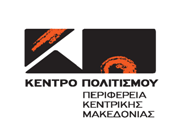 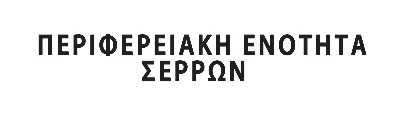 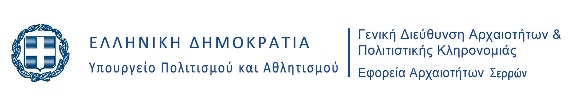 